                   УПРАВЛЕНИЕ ОБРАЗОВАНИЯ           АДМИНИСТРАЦИИ КОМСОМОЛЬСКОГО МУНИЦИПАЛЬНОГО РАЙОНА ХАБАРОВСКОГО КРАЯ                  МУНИЦИПАЛЬНОЕ БЮДЖЕТНОЕ          ОБЩЕОБРАЗОВАТЕЛЬНОЕ УЧРЕЖДЕНИЕ      СРЕДНЯЯ ОБЩЕОБРАЗОВАТЕЛЬНАЯ ШКОЛА                    СЕЛЬСКОГО  ПОСЕЛЕНИЯ                   «ПОСЕЛОК МОЛОДЕЖНЫЙ»             ул. Таежная, 9   п. Молодежный, 681 051                        Тел. 565-634                       ПРИКАЗОт  28.08.2020 г                      №   01-03/ 103Об утверждении методического советашколы на 2021-2022  учебный годВ целях обеспечения методического сопровождения педагогической деятельности учителей, совершенствования  образовательного процесса и повышения мастерства  педагогических работников, а также, в соответствии  с Положением о методическом совете школыПРИКАЗЫВАЮ:Утвердить методический совет школы в составе:- Иваровская О.Е. директор школы;- Максимова Н.Е., - заместитель директора по УМР- Фостенко С.Ю. - заместитель директора по ВВВР- Цимбалист О.В., руководитель МО учителей начальных классов;- Яровая Л.М.., руководитель МО учителей русского языка и литературы,- Сырова М.Ю., руководитель МО учителей математики, информатики;- Саяпина А.В.., руководитель МО учителей иностранных языков, гуманитарных наук технологии;- Пильтяй О.А.., руководитель МО учителей естественных наук, - Абросимов Е.З. - руководитель МО учителей физической культуры;2. Назначить председателем методического совета- Сырову М.Ю.,- учителя математики секретарем методического совета- Саяпину А.В. – учителя английского языка.3. Деятельность методического совета школы осуществлять в соответствии с Положением о методическом совете школы4. Утвердить структуру методического совета школы на 2021-2022 учебный год 5. Контроль за исполнением настоящего приказа возложить на Максимову Н.Е., - заместителя директора по УМРДиректор школы:                                                           Иваровская О.Е.УтверждаюДиректор МБОУ СОШ с.п. «Поселок Молодежный»_______О.Е. ИваровскаяСтруктура методической работы МБОУ СОШ с.п. «Поселок Молодежный»        Методическая работа школы (МРШ) – это система  взаимосвязанных мер, действий и мероприятий,  основанная на достижениях науки и передового педагогического опыта, направленная на создание оптимальных условий для развития и повышения творческого потенциала каждого педагога и воспитателя, на совершенствование учебно-воспитательного процесса, достижение оптимального уровня образования, воспитания и развития школьников. Тема методической работы школы: «Совершенствование качества образования, обновление содержания и педагогических технологий в условиях работы по ФГОС» Основные методологические подходы: программно - целевойсистемно-деятельностный;мотивационный;рефлексивный;личностно ориентированный;диагностическо - прогностический культурологический,Управленческая деятельность:Планирование методической работы ОУ (планирование работы МС, МО, ШМО,  и других структурных подразделений).Прогнозирование потребностей педагогов в методическом обеспечении образовательного процесса.Организация мониторинга качества образования (контрольные срезы, выявление эффективности изучения образовательных программ, посещение уроков, изучение познавательного интереса учащихся, изучение учебной мотивации, изучение и удовлетворение образовательного заказа учащихся и их родителей, диагностика уровня сформированности  общеучебных умений и навыков).Система повышения квалификации в рамках подготовки к аттестации.Рецензирование авторских программ, элективных курсов.Организация творческих конкурсов.Анализ результатов образовательного процесса.Проведение диагностики педагогической деятельности   Сегодня проведение диагностики педагогической деятельности и ее оценка - неотъемлемая часть управления. Школу оценивают многие: ученики и их родители, администрация, отдел образования. Но главная задача не в том, чтобы дать учителю экспертную оценку извне, а в том, чтобы стимулировать его к самостоятельному осмыслению и решению своих проблем.     В школе создается такой диагностический блок, который позволяет каждому педагогу отрефлексировать собственную деятельность, определить особенности деятельности и личностные ориентиры:- выявить методы, формы и средства достижения результата; - наметить пути и перспективы развития инновационного опыта учителя и школы по следующему алгоритму: Учителя школы осознают необходимость постоянного самоанализа своей педагогической деятельности,  самосовершенствования, а это - основа творчества.Качественное обновление управления методической службой школы в условиях реализации Национальной образовательной инициативы «Наша новая школа» стало применение программно-целевого подхода, делает эту работу целенаправленной, конкретной, адресной, мобильной, направленной на популяризацию исследовательской и проектной работы учителей и учащихсяИнновационная деятельность:Разработка программы, направлений инновационной деятельности.Разработка, экспертиза и апробация новых образовательных программ, технологий и методик.Анализ хода и результатов внедрения инноваций.Пополнение банка инноваций.Помощь учителям в организации их исследовательской и экспериментальной деятельности.Разработка методической продукции.Профессиональное самообразование педагогического коллектива.Организация работы «университета» психолого – педагогических знаний (консультации психолога, тренинги, психолого – педагогические консилиумы).Теоретические научно – методические семинары, конференции.Семинары – практикумы.Диагностика профессионального мастерства учителя.Курсы повышения квалификации.Семинары, совещания по обмену опыта.Методические консультации (индивидуальные и групповые).Работа над темой по самообразованию.Диагностика педагогических затруднений учителя.Наставничество.Школа молодого учителя.    Обобщение передового педагогического опыта (собственного и коллег).  Разработка методической продукции.  Распространение передового педагогического опыта.  Работа в ШМК  Развитие кабинетной системы.  Работа в творческих проблемных группах.Функции методической работы:По отношению к государственной системе повышения квалификации:- Осмысление программно-методических требований, приказов, инструкций вышестоящих органов системы образования;- Внедрение научных разработок;- Внедрение прогрессивного опыта, признанного на всероссийском  уровне.По отношению к педагогическому  коллективу:- Консолидация, сплочение педагогического коллектива;- Выработка единого кредо общих ценностей, традиций (миссия школы);- Изучение, обобщение и распространение прогрессивного педагогического опыта;- Стимулирование группового педагогического творчества и инициативы учителей  (генерация идей, их систематизация и структурирование). По отношению к конкретному учителю:- Обогащение знаниями (ведущие дидактические теории и технологии);- Развитие мировоззрения, ценностных взглядов, устремлений и т.д.  - Развитие мотивов творческой, профессиональной деятельности.- Развитие устойчивых, нравственных качеств в личности.- Формирование современного стиля педагогического мышления.- Развитие профессиональных навыков педагогической техники и исполнительного мастерства.- Развитие эмоционально - волевой саморегуляции поведения учителя.- Формирование готовности к профессиональному самообразованию.Компоненты содержание методической работы в школе: - Мировоззренческая подготовка учителя.- Подготовка всех учителей к проведению опытно - экспериментальной работы (программа в рамках  предмета, темы).- Дидактическая подготовка учителя (экспертиза деятельности).- Частная методическая подготовка учителя (самообразование).- Воспитательная подготовка учителя.- Психологическая подготовка учителя.- Техническая и компьютерная подготовка учителя- Развитие общей культуры личности учителя, расширение его культурного кругозора как обязательная, специально организованная методическая деятельность.- Формирование исследовательской культуры.Формы организации методической работы в школе.- Работа педагогического коллектива над Единой Методической Темой.- Методический совет.- Педагогические советы.- Психолого-педагогические консилиумы.- Школа молодого учителя.- Школа передового педагогического опыта (обобщение передового педагогического опыта).- Теоретическая (как установочная), научно-практическая конференция .- Заседание МО.- Работа творческих педагогических мастерских, экспериментальных лабораторий, проблемных групп, клубов.- Разработка комплексных программ, тематических модулей.- Совещание классных руководителей.- Читательские и зрительские конференции.- Методические выставки, стенгазеты, альманахи, уголки. - Индивидуальное наставничество.- Открытые уроки и открытые мероприятия.- Деловые игры ролевого и не ролевого характера.- Моделирование урока - Творческие отчеты учителей.- Предметная неделя-  Взаимопосещение уроков.- Портфолио.Презентация результатов деятельности педагогов.Участие в научно – практических конференциях всех уровней.Организация и проведение семинаров, конференций ОУ.Выставки педагогических достижений.Разработка методической продукции (сборники, методические рекомендации, пособий).Участие в экспертизе деятельности учителей других ОУ.Совещание и семинары по обмену опыта.Проведение дней открытых дверей.Предметная неделя, декадаТворческие отчеты учителей.Государственно – общественная экспертиза.Профессиональные объединения педагогов.-Предметные Методические Объединения.- МО учителей начальных классов.- МО классных руководителей.- Педагогические мастерские, лаборатории.- Творческие проблемные группы .- Диагностическая лаборатория.-  Медико- психолого – педагогический консилиум.Направления деятельности методической работы     1  Организация работы с кадрамиРабота по реализации ФГОС НОО, ФГОС ОВЗ, ФГОС ООО и ФГОС СООЗадачи:1. Реализация ФГОС НОО, ФГОС ОВЗ и ФГОС ООО, ФГОС СОО  в 11 классе в соответствии с нормативными документами.2. Методическое и информационное сопровождение реализации ФГОС НОО, ФГОС ОВЗ и ФГОС ООО, ФГОС СОО  в 11 классе в течение 2021-2022 учебного года.План предметных недель на 2021-2022 учебный годТемы самообразования учителей МБОУ СОШ с.п. «Поселок Молодежный» в 2021-2022 учебном году                                                                                              Утверждаю                                                                                               директор МБОУ СОШ                                                                                                                    с.п.«Поселок Молодежный»                                                                                                                       ____________ О.Е. Иваровская                                                                                             ____________ 2020 г.ПЛАН РАБОТЫ МЕТОДИЧЕСКОГО СОВЕТАНА 2021-2022  УЧЕБНЫЙ ГОДСовещания  при заместителе директора по УМР на 2021-2022 уч. годСтруктура методической службы МБОУ СОШ с.п. «Поселок Молодежный»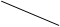 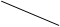 № п/пСодержание работыСрокиОтветственный1Обеспечение комплектования необходимого кадрового состава. В течение года Директор2Информирование о научно-практических конференциях разного уровняВ течение года Зам. директора по УМР3Собеседование с председателями МО по корректировке планов работы1 раз в четверть Зам. директора по УМР4Согласование плана проведения предметных недельСентябрь  Зам. директора по УМР5Проведение индивидуальных бесед с учителями школы с целью знакомства с системой работы, выявления трудностей, оказания конкретной помощи.В течение года Директор, Зам. директора по УМР6Проведение заседания МО учителей и классных руководителей в соответствии с планом работы1 раз в четвертьРуководители МО7Проведение заседаний методического совета школыПо плану Руководитель МС8Посещение и организация взаимопосещения уроков с целью совершенствования дидактических принципов обученияВ течение года Зам. директора по УМР9Собеседование с  вновь прибывшими учителямиВ течение года Директор10Консультации по подготовке к педагогическому советуПо необходимостиЗам. директора по УМР 11Подведение итогов работы учителей-предметников (по результатам административных контр.работ и индивидуальным отчетам)В течение года   Рук. МО12Контроль за качеством проведения консультаций учителями-предметниками при подготовке к экзаменамС 25.04   Рук. МО13Анализ результатов итоговой аттестации учащихся (выявление недочетов в профессиональной подготовке учителей и планирование мероприятий по ее совершенствованию на новый учебный год)До 26.06  Рук. МО14Соблюдение законодательных актов и нормативных актов по социальной защите работников образования, реализации права работников на труд, отдых, лечение, гарантии охраны труда, создания условий   для труда                   и отдыха работников.В течение годаАдминистрация Повышение квалификацииПовышение квалификацииПовышение квалификацииПовышение квалификацииПовышение квалификацииКурсовая переподготовкаКурсовая переподготовкаКурсовая переподготовкаКурсовая переподготовкаКурсовая переподготовка№Содержание работыСроки Исполнители Прогнозируемый результат1Составление списка учителей для прохождения курсовой подготовки в новом учебном годуИюнь 2018 гМаксимова Н.Е.Перспективный план курсовой подготовки2Мониторинг и контроль за прохождением курсов повышения квалификации учителями школыВ течение учебного годаМаксимова Н.Е.Документ о курсовой подготовке, использование новых технологий (получение информации) в образовательном процессеАттестация  педагогических работниковАттестация  педагогических работниковАттестация  педагогических работниковАттестация  педагогических работниковАттестация  педагогических работников№Содержание работыСроки Исполнители Прогнозируемый результат1Консультация «Методические рекомендации по вопросам аттестации»В течение учебного годаМаксимова Н.Е.Принятие решения о прохождении аттестации педагогами2Индивидуальные консультации по заполнению заявлений для прохождения аттестацииВ течение учебного годаМаксимова Н.Е.Преодоление затруднений при написании заявления3Изучение деятельности педагогов, оформление необходимых документов для прохождения аттестацииСогласно графикуМаксимова Н.Е.Отзывы о профессиональной деятельности педагогов4Создание школьной аттестационной комиссии по аттестации педагогов на соответствие должностиАвгуст Иваровская О.Е.Максимова Н.Е.Нормативные документы школы5Поведение открытых мероприятий для педагогов школы, представление собственного опыта работы аттестуемыми учителями на МОСогласно графикуАттестуемые педагогиПополнение банка педагогического опыта6Реализация профессиональных стандартов (по плану мероприятий) Распоряжение Правительства Хабаровского края от 26 мая 2017 г. № 339-рпВ течение годаМаксимова Н.Е.экзамен       1. 3   Обобщение и распространение опыта работыЦель: обобщение и распространение результатов творческой деятельности педагогов пометодической теме школы.       1. 3   Обобщение и распространение опыта работыЦель: обобщение и распространение результатов творческой деятельности педагогов пометодической теме школы.       1. 3   Обобщение и распространение опыта работыЦель: обобщение и распространение результатов творческой деятельности педагогов пометодической теме школы.       1. 3   Обобщение и распространение опыта работыЦель: обобщение и распространение результатов творческой деятельности педагогов пометодической теме школы.       1. 3   Обобщение и распространение опыта работыЦель: обобщение и распространение результатов творческой деятельности педагогов пометодической теме школы.№Содержание работыСроки Исполнители Прогнозируемый результат1Оформление методических материалов педагогов поТемам самообразования2 четвертьРуководителиМО учителей иКлассных руководителейСоздание методических пособий2Проведение открытых занятий, мастер классов пометодической теме школы.В течениеучебного годаПедагоги Распространениеопыта3Выступления – защита работы по методической темена заседаниях методического совета школы.В течениеучебного годаПедагоги Распространениеопыта4Подведение итогов работы над методической темойшколы (презентация опыта)Март – апрель2019ЗаместителидиректораПедагоги школыРасширенное заседаниеметодсовета школы5Оформление портфолио педагога (методической паки)В течениеучебного годаПедагоги Тезисы выступлений, конспекты, доклады и т.д6Представление педагогического опыта на заседании Методического объединенияВ течениеучебного годаРук МОПедагоги школыВыработка рекомендаций для внедрения ПО7Конкурс «Учитель года»Декабрь Педагоги школы Участие в конкурсе1.4   Предметные олимпиады Цель: подготовка педагогов к этапам Всероссийской олимпиады школьников1.4   Предметные олимпиады Цель: подготовка педагогов к этапам Всероссийской олимпиады школьников1.4   Предметные олимпиады Цель: подготовка педагогов к этапам Всероссийской олимпиады школьников1.4   Предметные олимпиады Цель: подготовка педагогов к этапам Всероссийской олимпиады школьников1.4   Предметные олимпиады Цель: подготовка педагогов к этапам Всероссийской олимпиады школьников№Содержание работыСроки Исполнители Прогнозируемый результат1Проведение заседания МО по изучению нормативных документов о проведении этапов Всероссийской олимпиады школьниковсентябрь Рук. МООрганизация школьного этапа, создание нормативных документов2Проведение консультаций по оформлению результатов школьного этапа Всероссийской олимпиады школьниковОктябрь Учителя- предметникиМаксимова Н.Е.Правильность и своевременность оформления результатов3Создание банка персональных данных участников Всероссийской олимпиады школьниковНоябрьМаксимова Н.Е.Банк персональных данных1.5 Методическое сопровождение инновационной деятельности1.5 Методическое сопровождение инновационной деятельности1.5 Методическое сопровождение инновационной деятельности1.5 Методическое сопровождение инновационной деятельности1.5 Методическое сопровождение инновационной деятельности№Направления инновационной деятельностиОсновное содержание деятельности по методическому сопровождениюСроки Ответственный 1Обновление содержания образования.Мониторинг потребностей и затруднений учителей школы в области знаний и умений по методической теме «Формирование ключевых компетенций через мотивационную сферу участников образовательного процесса»СентябрьМаксимова Н.Е.Рук МО1Обновление содержания образования.Подготовка педагогов к совершенствованию рабочих программ по учебным предметам, тематическим планированиям и курсам по выборуСентябрьМаксимова Н.Е.Рук МО1Обновление содержания образования.Обновление содержания образования через развитие межпредметных связейПостоянноРуководители МО1Обновление содержания образования.Развитие ключевых компетентностей обучающихся как нового результата образованияПостоянноРуководители МО1Обновление содержания образования.Работа с педагогическим коллективом по вопросам реализации государственных образовательных стандартов второго поколенияВ течение учебного годаМаксимова Н.Е.1Обновление содержания образования.Опыт работы учителя по становлению и развитию универсальных учебных действий обучающихся в условиях освоения общеобразовательных стандартов второго поколения: опыт, проблемы, перспективы (круглый стол)МартМаксимова Н.Е.1Обновление содержания образования.Анализ системы портфолио как накопительной оценки ученикаАпрельРук МО2Работа с одаренными детьми Основание: Программа развития, программа «Одаренные дети»Совершенствование работы научного общества обучающихсяВ течение учебного годаМельникова О.АУчастие в очных, заочных, дистанционных олимпиадах, научно- исследовательских конференциях разного уровняВ течение учебного годаМаксимова Н.Е.Совершенствование методов стимулирования учебноисследовательской деятельности обучающихсяВ течение учебного годаИваровская О.Е.Создание информационной среды.Основание: Программа развития. Программа цифровой трансформацииПовышение готовности педагогов и обучающихся к использованию в образовательном процессе информационных и телекоммуникационных технологийПостоянноМаксимова Н.Е.Совершенствование службы медиатекиВ течении учебного годаПивоварова И.А.Издание научно-исследовательских работ обучающихсяВ течение учебного годаСырова М.Ю.Изменение механизмов работы с кадрами.Основание: Программа развитияКорректировать функциональные обязанности руководителей МОСентябрьРук МОПодготовка педагогов к участию в экспериментальной и инновационной деятельности.В течение годаМаксимова Н.Е.,Руководители МООтработка механизма стимулирования труда специалистов, занимающихся экспериментальной и инновационной деятельностьюВ течение учебного годаДиректор школыПополнение банка данных педагогического опыта учителейВ течение учебного ГодаМаксимова Н.Е.№п/пМероприятияСрокиОтветственныеКонтрольные показатели1Организационное обеспечениеОрганизационное обеспечениеОрганизационное обеспечениеОрганизационное обеспечение1.1Планирование деятельности ШМО начального звена:- внесение изменений в план работы ШМО с учетом новых задач на 2021-2022 учебный годсентябрьРуководители ШМО.план работы ШМО на 2021-2022учебный год1.2.Проведение совещаний о ходе реализации ФГОС НОО, ОВЗ и ФГОС ООО и ФГОС СООв ОУ:- о промежуточных итогах Реализации ФГОС ОВЗ – 1-5 классреализации ФГОС НОО в 1-4 классах  ФГОС ООО в 5 -9 кл. и ФГОС СОО в 10 классе.СентябрьЯнварьЦимбалист О.В.Сырова М.Ю.Аналитические справки, решения совещания, приказы директора1.3.Мониторинг результатов освоения ООП НОО и ОПП ООО :- входная диагностика обучающихся 2-х классов; 5 кл.- формирование УУД;- диагностика результатов освоения ООП НОО ООП ООО, ООП СОО по итогам обучения в 1, 2, 3, 4,5, 6. 7,9,11 классах.сентябрьЯнварьМайМаксимова Н.Е.Анализ результатов мониторинга, разработка предложений по повышению качества реализации ФГОС НОО, ООО в 2018-2019 учебном году1.4.Организация дополнительного образования:- согласование расписания занятий по внеурочной деятельностиСентябрьМаксимова Н.Е.утвержденное расписание занятий1.5.Организация работы с материально-ответственными лицами, закрепленными за оборудованием ОУ (порядок хранения и использования техники, вопросы ее обслуживания и т.п.)СентябрьМаксимова Н.Е.Приказ директора о закреплении техники2.Нормативно-правовое обеспечениеНормативно-правовое обеспечениеНормативно-правовое обеспечениеНормативно-правовое обеспечение2.1.Отслеживание и своевременное информирование об изменениях нормативно-правовых документов федерального и регионального уровнейПо мере поступленияДиректорИнформация для стендов, совещаний, педагогических советов2.2.Внесение корректив в нормативно-правовые документы ОУ по итогам их реализации, с учетом изменений федерального и регионального уровня и ООП в части 1-4-х классов 5.6 7 8,9,10 классовМай-июньДиректорРеализация регламента утверждения нормативно-правовых документов в соответствии с Уставом ОУ2.3.Внесение изменений в ООП НОО ООП ООО,ООП СОО, ОАП ОВЗАвгустРабочая группаПриказ об утверждении ООП в новой редакции3.Финансово-экономическое обеспечениеФинансово-экономическое обеспечениеФинансово-экономическое обеспечениеФинансово-экономическое обеспечение3.1.Проверка обеспеченности учебниками обучающихся 1-11 классовДо 10 сентябряПедагог-библиотекарь, учителяИнформация, справка3.2.Оснащение школьной библиотеки печатными и электронными образовательными ресурсами по всем учебным предметам учебного плана ООПв течение годаадминистрациябаза учебной и учебно-методической литературы ОУ3.3.Анализ материально-технической базы ОУ - количество компьютерной и множительной техники, программного обеспечения в учебных кабинетах, библиотеке;- анализ работы Интернет-ресурсов;- условий для реализации внеурочной деятельности;- учебной и учебно-методической литературы.Октябрь-ноябрьМаксимова Н.Е.База данных по материально-техническому обеспечению ОУ, база учебной и учебно-методической литературы ОУ, аналитическая справка, информация на сайте школы3.4.Подготовка к 2021-2022 учебному году:- инвентаризация материально-технической базы на соответствие требованиям ООП ОУ ФГОС НОО;- подготовка плана закупок на 2021-2022 уч. годМартМайДиректор, учителяДополнение базы данных по материально-техническому обеспечению ОУ, базы учебной и учебно-методической литературы ОУ, аналитическая справка, план закупок4.Кадровое обеспечениеКадровое обеспечениеКадровое обеспечениеКадровое обеспечение4.1.Анализ состояния штатного расписания и расстановка кадров на 2021-2022 учебный годАвгустДиректорШтатное расписание4.2.Составление прогноза обеспечения кадрами на 2021-2022 уч. год и перспективуСентябрь, мартИваровская О.ЕМаксимова Н.Е.План работы по заполнению выявленных вакансий; размещение объявлений о вакансиях в местной прессе, на сайте школы4.3.Составление заявки на курсовую подготовкуиюньМаксимова Н.Е.Заявка4.4.Проведение тарификации педагогических работников на 2021-2022 учебный год с учетом реализации ФГОС НОО, ФГОС ОВЗ, ФГОС ООО и ФГОС СООЯнварь, августДиректорТарификация 2021-20224.5.Изучение возможностей организации дистанционного обучения педагогических работников ОУВ течение учебного годаДиректорПредложения в план-график повышения квалификации5.Информационное обеспечениеИнформационное обеспечениеИнформационное обеспечениеИнформационное обеспечение5.1.Организация взаимодействия учителей начальных классов по обсуждению вопросов ФГОС НОО. ОВЗ, ООО, СОО обмену опытомПо плану ШМОРуководитель ШМОанализ проблем, вынесенных на обсуждение; протоколы МО5.2.Сопровождение разделов (страничек) сайта ОУ по вопросам ФГОСЕжеквартальноОтветственный за сайт ОУОбновленная на сайте информация5.3.· Проведение родительских собраний в 1-4 классах:- результаты диагностики готовности первоклассников к обучению в школе;- помощь родителей в организации проектной деятельности;- мониторинг планируемых результатов обучения по ФГОС НОО в 1-4-х классах и ФГОС ООО в 5 -9, ФГОС СОО в 10 классе;- итоги обучения по ФГОС НОО, ОВЗ, ФГОС ООО, ФГОС СОО.· Проведение родительского собрания для родителей будущих первоклассниковоктябрьдекабрьмартмаймайМаксимова Н.Е., классный руководительПротоколы родительских собраний5.4.Размещение материалов на школьном стенде для родителейВ течение годаМаксимова Н.Е.Актуальная информация, размещенная на стенде5.5.Индивидуальные консультации для родителей первоклассниковПо необходимостиМаксимова Н.Е. учитель 1- класса6.Методическое обеспечениеМетодическое обеспечениеМетодическое обеспечениеМетодическое обеспечение6.1.Стартовая диагностика учебных достижений второклассников на начало учебного года. сентябрьРуководитель ШМО Аналитическая справка6.2.Методическое обеспечение внеурочной деятельности:- анализ результатов реализации внеурочной деятельности в 1 классе;- посещение занятий в 1-4 классах   ОктябрьПо графику ВШКМаксимова Н.Е, педагоги, ведущие занятия по внеурочной деятельностианализ проблем, вынесенных на обсуждение;6.3.Обобщение опыта реализации ФГОС НОО, ФГОС ОВЗ, ФГОС ООО, ФГОС СОО в ОУ:- анализ работы учителей, педагогов дополнительного образования;- подготовка материалов для публичного отчетаСентябрь-декабрьмайМаксимова Н.Е.учителяПредложения по публикации опыта учителей, материалы для Предметные неделиоктябрьноябрьдекабрь январьфевральмартОтветственныеАнглийский язык, 3 неделяруководитель МО,учителя-предметникиХимия,  биология, география4 неделяучителя-предметникиМатематика2 неделяруководитель МО,учителя-предметникиФизика и информатика3 неделяучителя-предметникиРусский язык и литература4 неделяруководитель МО,учителя-предметникиИстория, ОБЖ физическая культура(месячник)месяцучителя-предметникиНеделя начальных классов1 неделяруководитель МОКонференция проектно-исследовательских работ2 неделяруководитель МС№ФИОпредметТема самообразования1Пивоварова И.А.Английский языкВзаимодействие игровой и учебно-познавательной деятельности младших школьников на уроках иностранного языка в условиях реализации ФГОС НОО2Максимова Н.Е.Английский языкФормирование УУД старшей школы на уроках английского языка3Саяпина А.В.Английский языкВлияние английского языка на дальнейшее самоопределение обучающихся4Пигасина Е.ПИнформатика Развитие инженерно-технического мышления учащихся на уроках информатики5Москвина Т.А.Русский язык и литератураМетод проектов на уроках русского языка и литературы6Яровая Л.М.Русский язык и литератураМетод проектов на уроках русского языка и литературы7Сырова М.Ю.Математика Педагогическое сопровождение академически одаренных детей в обучении математики8Чернышова Т.А.Обществознание историяПовышение компетентности в свете концепции инженерно-технического образования, историко-культурного стандарта с помощью активных методов обучения9Кирина Н.С.Начальные классы 2 клФормирование УУД на уроках в начальной школе10Логунова О.В.Начальные классы 1 клМодели и технологии педагогического сопровождения детей с ОВЗ в условиях образовательной организации11Чернышева В.С.Начальные классы4 клФормирование нравственно- этических ценностей учащихся в процессе обучения12Абросимов Е.З.Физическая культураФизкультурно-оздоровительная работа и физическая активность на уроках и во внеурочной деятельности14Пильтяй О.А.Биология Организация проектной деятельности с учащимися.ДатаМероприятия Ответственные августЗаседание 11.Итоги методической работы в 2019-2020 уч.году и задачи по повышению эффективности и качества образовательного процесса в новом учебном году.2.Утверждение плана методической работы школы на 2021-20223.Утверждение плана работы школьного НОУМаксимова Н.Е.Руководители МОсентябрьЗаседание 21.Организация работы методических объединений.3.Утверждение графика предметных недель.4.Организация работы по курсовой подготовке учителей5.Инструктаж по педпрофильной подготовке. Нормативные документы, регламентирующие работу по предпрофильному обучению6. Анализ результатов ГИА. Планирование работы по подготовке к итоговой аттестации.Максимова Н.Е.Члены МетодсоветаоктябрьЗаседание 3Предметный семинар «Разрушая барьеры: в моём классе учится ребёнок с особыми образовательными потребностями»Максимова Н.Е.Учителя предметникиноябрьЗаседание 4Практикум  «Электронная форма учебника как инструмент организации современного урока»Пивоварова И.А.Учителя- предметникиДекабрьЗаседание 6Межшкольный семинар «Единый методический день «Использование современных технологий в учебно-воспитательном процессе»»Максимова Н.Е..Руководители МОФевраль-Заседание 7Предметный семинар «Формирование универсальных учебных действий»Рук-ли МОУчителя-предметникиМарт Заседание 8Практикум «Профессиональный стандарт»Рук-ль МОУчителя-предметникиАпрель Заседание 9Конференция по темам самообразованияРук.МОМаксимова Н.Е.Май Заседание 101.Анализ учебно-методической работы школы за прошедший учебный год.2.Подготовка к итоговому педсовету.Максимова Н.Е. Рук.МОМесяцТематикаСЕНТЯБРЬВыработка основных направлений работы школы по подготовке к ГИА в 2021-2022 уч. году.Анализ рабочих программ учителей.Итоги проверки личных дел и классных журналов 1-11 классов.  Организация досуговой  деятельности обучающихся (кружки, секции, внеурочная деятельность). Проблемы всеобуча.6. Проведение инструктажа по работе с документацией; собеседование с учителями по программе.
5. Результаты административной проверки.
6. Списочный состав сильных и слабых учащихся по классам.
7. Определение темы по самообразованию.
8. Преемственность в обучении 5-х классов.
9. Выявление уровня школьной зрелости первоклассников.
10. Результаты заполнения личных дел первоклассников.
11. Курсы повышения квалификации.
12. Вопросы аттестации.
ОКТЯБРЬ1. Адаптация учащихся 1, 5, 10  классов2.Работа учителей-предметников по предупреждению неуспеваемости.3. Подготовка обучающихся 9 и 11 классов к итоговой аттестации;4. Итоги проверки классных журналов5. итоги проведения школьного тура олимпиад6. анализ мониторинговых исследований РЦОКО,  ВПР, диагностических работ7.  Индивидуальная работа с учащимися ОВЗ
8. Связь с библиотекой.
9. Вопросы по концепциям инженерно-технического, математического, Филологического, исторического образования в школе.
10. Использование здоровьесберегающих технологий.
11. Работа с одаренными детьми.
12. Карта здоровья учащихся.13 Посещение уроков.
14. Разное, текущее.НОЯБРЬ1. О выполнении программ по учебным предметам в 1 четверти.2. Качество работы учителей и классных руководителей с журналами.3. Итоги административных контрольных срезов в I четверти;4. Работа с учащимися и родителями  по ознакомлению нормативно-правовой документации об итоговой аттестации в 9, 11 классах5. Состояние творческой работы среди учащихся6. Ведение электронного журналаДЕКАБРЬ1. Итоги проведения муниципальных предметных олимпиад.2. Качество оформления записей в журнале о пройденном на уроке материале.3. Эффективность преподавания   элективных курсов.4.  Предварительные итоги 2 четверти, 1 полугодия.5. Работа с одаренными детьми.
6. Преподавание иностранного языка в начальной школе7. Результаты проверки техники чтения8. Преподавание математики в начальной школе9. Качество преподавания профильных предметов10 Анализ дистанционного обучения 11. Работа ПМПкЯНВАРЬ1. Анализ подготовки к итоговой аттестации 9,11 классов  за первое полугодие2. Об объективном выставлении четвертных оценок.3. Анализ административных контрольных работ за 2 четверть 4. Основные недочеты в работе с классными журналами.5.  График контрольных работ.6. Результаты анкетирования выпускников.
7. Работа со слабоуспевающими детьмиФЕВРАЛЬ1. Организация исследовательских работ учащихся.2. Итоги проверки классных журналов.3.  Индивидуальная работа с семьями детей 4.Использование электронных технологий на уроках5.Анализ открытых уроков.6.Работа с тетрадями и дневниками7.Ведение электронного журналаМАРТ1. Ведение журналов2. Выполнение программ по учебным предметам и выявление причин отставания школьников на конец третьей четверти.3. Состояние работы по подготовке к итоговой аттестации (консультации, дистанционное обучение, тестирование)4. Подготовка к готовности первоклассников к обучению во 2 классе5. Состояние работы над темой по самообразованиюАПРЕЛЬ1. О контроле за сохранением здоровья школьников в период их подготовки к экзаменам , в учебной деятельности (дозировка домашнего задания). 2. Организация итогового повторения3. Ознакомление с правилами организации проведения итоговой аттестации.3. Итоги предэкзаменационных репетиционных работ в 9,11 классах по математике и русскому языку.4. Работа ПМПк5. Родительские собранияМАЙГотовность документации к итоговой аттестации, инструктажО сроках проведения контрольных работ и экзаменов в школе3. Выполнение учебных программ за год.4. Основные недочеты работы с классными журналами за год. 5. Своевременность доведения информации об успеваемости учащихся до родителей.6. Запись в 1 класс7.отчет по темам самообразования